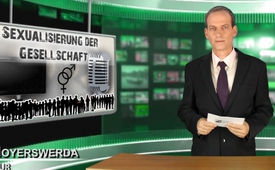 Sexualisierung der Gesellschaft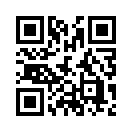 Deutlich wird dies am Beispiel des Künstlers Anish Kapoor, dessen Skulpturen seit dem 9. Juni 2015 in Versailles zu sehen sind. Eine dieser Skulptur löste in Frankreich Empörung und Protestwellen aus. Sie ist aus verrostetem Stahl und hat in der Mitte ein großes Loch. An sich nichts Besonderes. Allerdings bezeichnet sie der Künstler selbst als die „Vagina der Königin, die die Macht ergreift“. Solch sogenannte künstlerische Freiheit – oder sagen wir besser „Provokation“ – ist leider kein Einzelfall.Neben der fortschreitenden Unterwanderung der Elternrechte in der Erziehung der Kinder durch die Einführung neuer Bildungspläne, die klar auf die Frühsexualisierung unserer Kinder abzielen, wird zeitgleich die gesamte Bevölkerung einer immer tiefer greifenden Sexualisierung in allen möglichen Bereichen ausgesetzt.
Deutlich wird dies am Beispiel des Künstlers Anish Kapoor, dessen Skulpturen seit dem 9. Juni 2015 in Versailles zu sehen sind. Eine dieser Skulptur löste in Frankreich Empörung und Protestwellen aus. Sie ist aus verrostetem Stahl und hat in der Mitte ein großes Loch. An sich nichts Besonderes. Allerdings bezeichnet sie der Künstler selbst als die „Vagina der Königin, die die Macht ergreift“. Solch sogenannte künstlerische Freiheit – oder sagen wir besser „Provokation“ – ist leider kein Einzelfall. So ist weltweit ein immer mehr zunehmender Trend der Sexualisierung auf den Gebieten der Kunst, Filmkunst und Musik zu beobachten. Zu dieser Thematik hatte Klagemauer.tv bereits in diesen hier eingeblendeten Sendungen berichtet. (6225, 6172, 5396, 5646)
Die Sexualisierung und Pervertierung unserer Gesellschaft, insbesondere der Jugend, ist zum Einen ein Milliardengeschäft und zum Anderen hat es weit tiefer gehende Hintergründe als nur den Profit. Diese Hintergründe sind in den sehr weitreichenden Folgen für die Zukunft unserer Gesellschaft zu finden. Der einstige Führer der russischen Revolution Lenin bringt die Sache im folgenden Zitat auf den Punkt:
Ich zitiere:
„Interessiert die Jugend für Sex und ihr bekommt sie ohne Schwierigkeiten in eure Gewalt.“
Ende des Zitats.
Angesichts dieser Worte fragt man sich doch ernsthaft, wer da unsere Jugend unter seine Gewalt bekommen will, indem z.B. schon seit Jahren Pornos im Internet und auf den Handys für Kinder und Jugendliche jederzeit frei zugänglich sind. Auch werden zunehmend Sado-Maso-Praktiken in der breiten Gesellschaft salonfähig gemacht, wie z.B. im Kinofilm „Fifty Shades of Grey“. Dieser Film wurde durch die Freiwillige Selbstkontrolle der Filmwirtschaft bereits ab 16 Jahren freigegeben, so dass gezielt besonders Jugendliche bezüglich ihrer sexuellen Orientierung verunsichert und verwirrt werden.
Dem ausschweifenden Frönen sexueller Lust folgt dann der Sexzwang, der zu einem immer größeren Kick zwingt. So kommt es zu einem stetigen, unkontrollierbaren Wachstum an Gewalt- und Quälexzessen wie z.B. Pädophilie, Snuff-Videos, Zoophilie bzw. Sodomie bis hin zum Kannibalismus und Satanismus. Nutzen Sie dazu gleich im Anschluss die Möglichkeit sich den Dokumentarfilm „Sexzwang“ anzuschauen, wo diese Zusammenhänge deutlich herausgearbeitet sind. 
Von daher ist nun eine strafrechtliche Verfolgung der Verursacher solcher Fehlentwicklungen nicht nur wie eingangs erwähnt bei den Franzosen angebracht, sondern weltweit, um so die  kulturellen Werte und den Schutz der Gesellschaft, insbesondere unserer Kinder und Jugendlichen, zu bewahren.
Angesichts dieser extremen Entwicklungen, die gefährlich und beängstigend sind, fühlt man sich wie das hypnotisierte Kaninchen vor der Schlange. Nur müssen wir uns bewusst sein, dass gerade unsere eigene Passivität die stärkste Waffe in der Hand der Globalisten ist. Bleiben Sie deshalb nicht tatenlos und helfen Sie mit, diese böswilligen Pläne ans Licht zu bringen und diese Informationen zu verbreiten! Es ist höchste Zeit!von gs./fk.Quellen:http://www.kla.tv/6172Das könnte Sie auch interessieren:---Kla.TV – Die anderen Nachrichten ... frei – unabhängig – unzensiert ...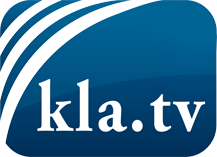 was die Medien nicht verschweigen sollten ...wenig Gehörtes vom Volk, für das Volk ...tägliche News ab 19:45 Uhr auf www.kla.tvDranbleiben lohnt sich!Kostenloses Abonnement mit wöchentlichen News per E-Mail erhalten Sie unter: www.kla.tv/aboSicherheitshinweis:Gegenstimmen werden leider immer weiter zensiert und unterdrückt. Solange wir nicht gemäß den Interessen und Ideologien der Systempresse berichten, müssen wir jederzeit damit rechnen, dass Vorwände gesucht werden, um Kla.TV zu sperren oder zu schaden.Vernetzen Sie sich darum heute noch internetunabhängig!
Klicken Sie hier: www.kla.tv/vernetzungLizenz:    Creative Commons-Lizenz mit Namensnennung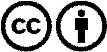 Verbreitung und Wiederaufbereitung ist mit Namensnennung erwünscht! Das Material darf jedoch nicht aus dem Kontext gerissen präsentiert werden. Mit öffentlichen Geldern (GEZ, Serafe, GIS, ...) finanzierte Institutionen ist die Verwendung ohne Rückfrage untersagt. Verstöße können strafrechtlich verfolgt werden.